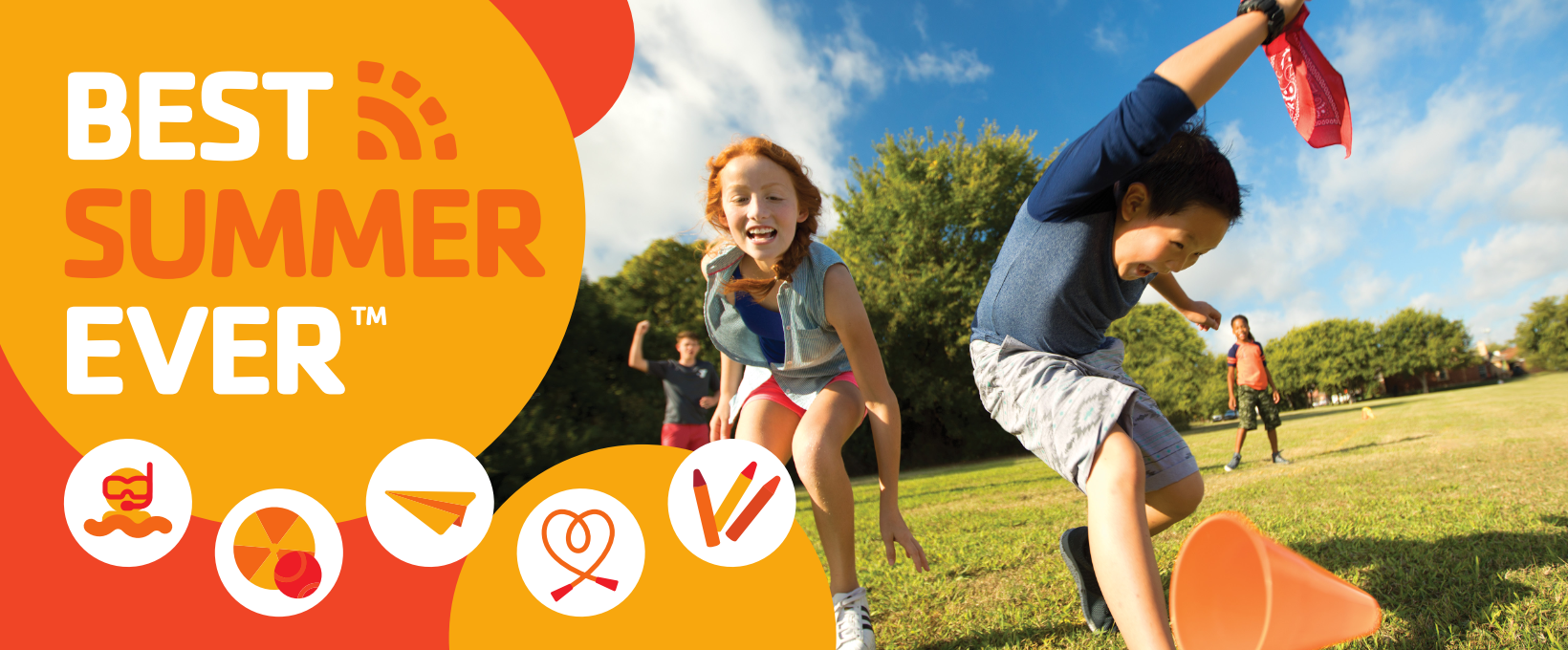 MONTH of JUNEMONTH of JUNEMONTH of JUNEMONTH of JUNEMONTH of JUNEMONTH of JUNEMONTH of JUNESundayMondayTuesdayWednesdayThursdayFridaySaturday2829SUMMER CAMP BEGINS!3031Kart Ranch5-6 Boys & Girls1Kart Ranch 7-8 Boys7-9 GirlsFun Nation 9-12 Boys10-12 GirlsYMCA Lunch2345Water Day Blowout!(Wear your Bathing suit!) 6Honor RollIce Cream 78YMCA Lunch9101112Gymnastics5-9 Girls13Gymnastics  5-8 Boys14Gymnastics 9-12 Boys 10-12 Girls15YMCA LunchWater Day (Wear your bathing suit!)1617 Food Drive this week and next. The group with the most donated items wins an ice cream party!18  Jump Zone5-12 Girls19Jump Zone 5-12 Boys20Water Day(Wear your bathing suit!)2122YMCA Lunch2324Food Drive this week and next. The group with the most donated items wins an ice cream party!2526SwimmingAll Campers5-12272829         YMCA Lunch00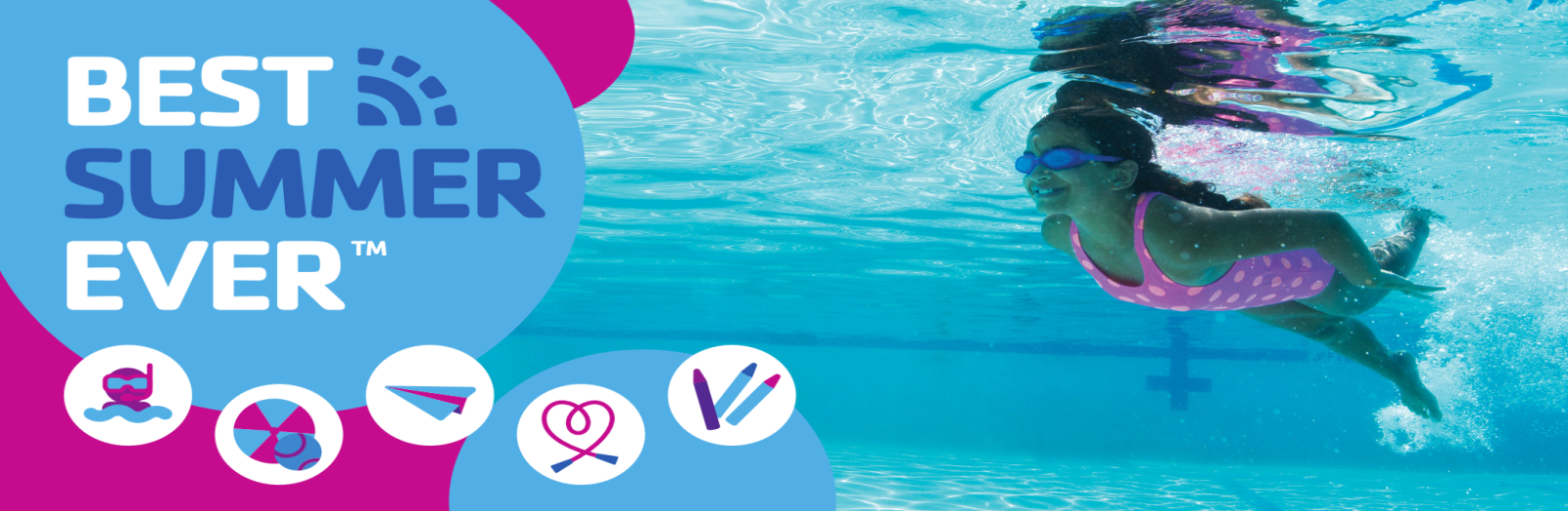 **ALL EVENTS ARE SUBJECT TO CHANGE**00**ALL EVENTS ARE SUBJECT TO CHANGE**00**ALL EVENTS ARE SUBJECT TO CHANGE**00**ALL EVENTS ARE SUBJECT TO CHANGE**00**ALL EVENTS ARE SUBJECT TO CHANGE**00**ALL EVENTS ARE SUBJECT TO CHANGE**00**ALL EVENTS ARE SUBJECT TO CHANGE**MONTH of JULYMONTH of JULYMONTH of JULYMONTH of JULYMONTH of JULYMONTH of JULYMONTH of JULYSundayMondayTuesdayWednesdayThursdayFridaySaturday12YMCA CARNIVAL 3YMCA CARNIVALWater Day        (Wear your bathing suit!)4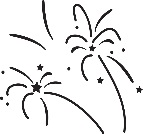 CLOSED!5YMCA CARNIVAL6YMCA Lunch78910SwimmingAll Campers 5-1211Honor RollIce Cream 1213YMCA Lunch14151617Water Day(Wear your bathing suit!)18Broussard Splash Pad All 5&6 Boys & Girls 19Bowling 7-12Boys & GirlsNational Ice Cream Day!20YMCA Lunch21222324Swimming All Campers 5-12252627YMCA Lunch28293031Water Day(Wear your bathing suit!)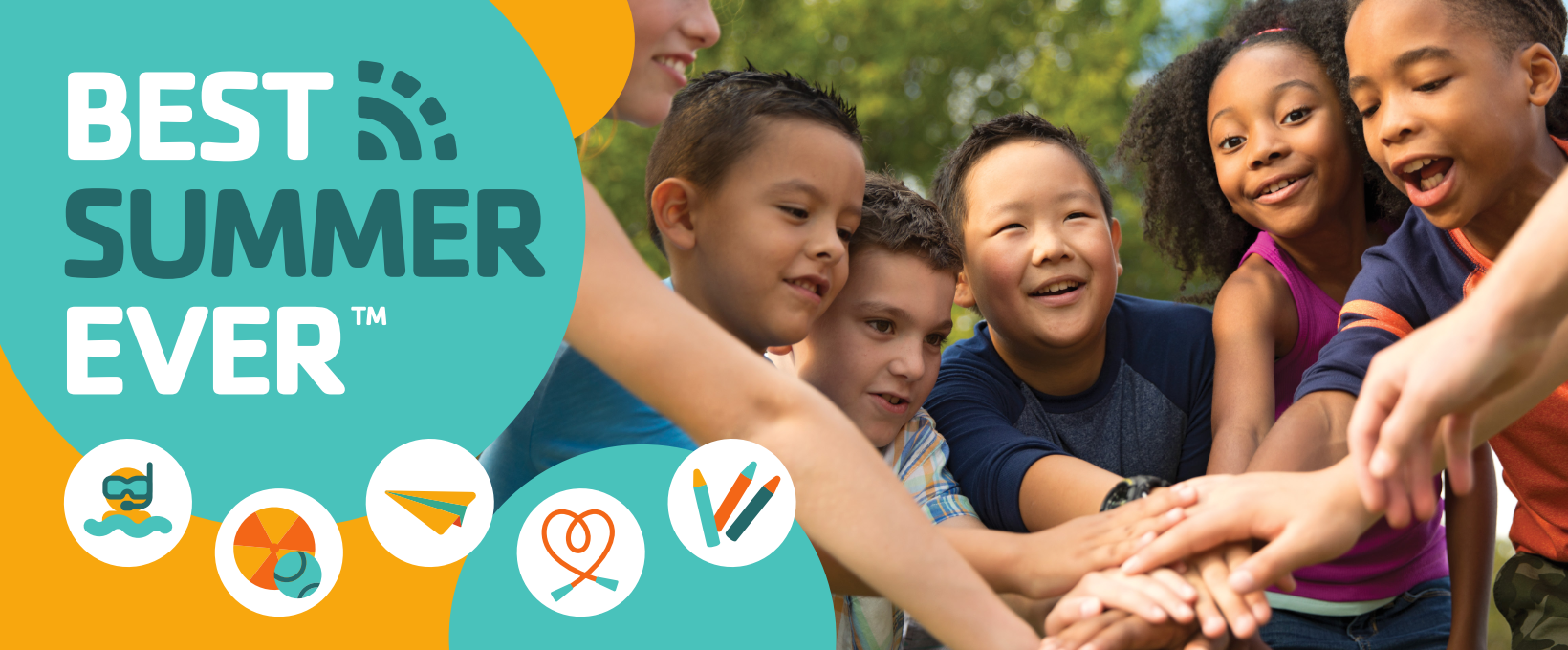 MONTH of AUGUSTMONTH of AUGUSTMONTH of AUGUSTMONTH of AUGUSTMONTH of AUGUSTMONTH of AUGUSTMONTH of AUGUSTSundayMondayTuesdayWednesdayThursdayFridaySaturday1Honor RollIce Cream23YMCA Lunch45678LAST DAY OF SUMMER CAMP 2018!9 Before & After School Enrichment Begin!1011121314151617181920 2122232425262728293031       